(WW02) – [TR]    – „W-Wörter“Fragewörter, BeispielsätzeSoru kelimeleri, örnek cümlelerzur Wörterliste   /   kelime listesinezu den Übungen    /   egzersizlereBeispiele:Frage nach einzelnen SatzteilenÖrnekler:       Cümlenin tek tek bölümlerini sorunFragewörter, Übersicht  / Soru kelimeleri, genel bakışDownload Übersicht  (Word, DOCX)Beispiel 1 örnek 1  hören / dinle Ich komme von zu Hause und gehe zur Haltestelle. Evden geliyorum ve otobüs durağına gidiyorum.IchWer?Kim?kommeWas geschieht?Ne oluyor?von zu HauseWoher? Von wo?Nereden? Nereden?und geheWas mache ich?Ne yapıyorum ben?zur HaltestelleWohin?Nerede?Beispiel 2 örnek 2  hören / dinle Ich fahre mit einem Freund um drei Uhr in die Stadt Saat üçte bir arkadaşımla şehre gideceğimIch Wer?Kim?fahreWas mache ich?Ne yapıyorum ben?mit einem FreundMit wem?Kiminle?um drei UhrWann?Ne zaman?in die Stadt Wohin?Nerede?Beispiel 3 örnek 3  hören / dinle Ich wohne in der Stadt Innsbruck und fahre mit dem Fahrrad.Innsbruck şehrinde yaşıyorum ve bisikletimi sürüyorum.IchWer?Kim?wohneWas geschieht?Ne oluyor?in der StadtWo?Nerede?InnsbruckIn welcher Stadt?Hangi şehirde?und fahreWas mache ich?Ne yapıyorum ben?mit dem FahrradWomit?Hangisiyle?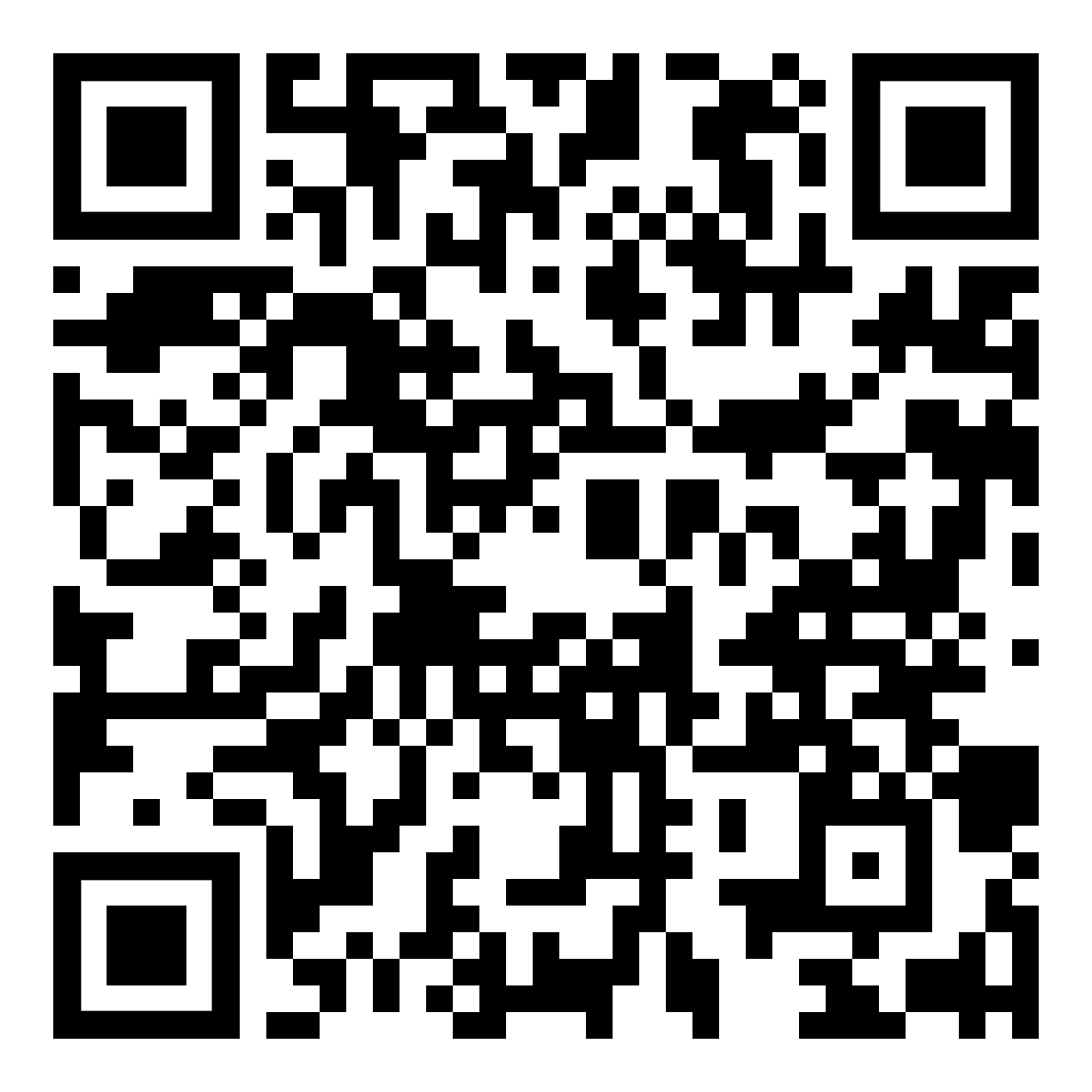 diese Seite  / bu sayfahttps://www.kleine-deutsch-hilfe.at/Fragewoerter_Beispiele_TR.htm Beispiel 4 örnek 4  hören / dinle Mein Freund fährt jeden Tag schnell zu seinem Büro.Arkadaşım her gün hızlı bir şekilde ofisine gidiyor.Mein FreundWer?Kim?meinWessen Freund?Kimin arkadaşı?fährt Was macht er?O ne yapıyor?jeden TagWann?Ne zaman?jedenWie oft?Ne sıklıkta?schnellWie (fährt er)?Nasıl (araba kullanıyor)?zu seinem BüroWohin?Nerede?sein BüroZu wessen Büro?Kimin ofisi?Beispiel 5 örnek 5  hören / dinle Einige Schüler arbeiten im Sommer von Juli bis September vier Wochen lang in einem Ferienjob.Bazı öğrenciler yaz işlerinde Temmuz'dan Eylül'e kadar dört hafta çalışırlar.Einige SchülerWer?Kim?einigewie viele?kaç?arbeitenWas machen sie?Ne yaparsın?im Sommer Wann?Ne zaman?von JuliVon wann?Ne zamandan beri?bis SeptemberBis wann?Ne zamana kadar?vier Wochen langWie lange?Ne kadar?in einem FerienjobWo?Nerede?Ferien~Was für ein (Job)?Vay be nasıl iş)?Beispiel 6 örnek 6  hören / dinle Der Angestellte öffnet die Tür zu seinem Büro mit dem Schlüssel.Katip anahtarla ofisinin kapısını açar.Der AngestellteWer?Kim?öffnetWas macht er?O ne yapıyor?die TüreWen? / Was?Kim? / Ne?zu seinem BüroWas für eine?Ne bir?sein BüroWelches? Wessen?Hangisi Kimin?mit dem SchlüsselWomit?Hangisiyle?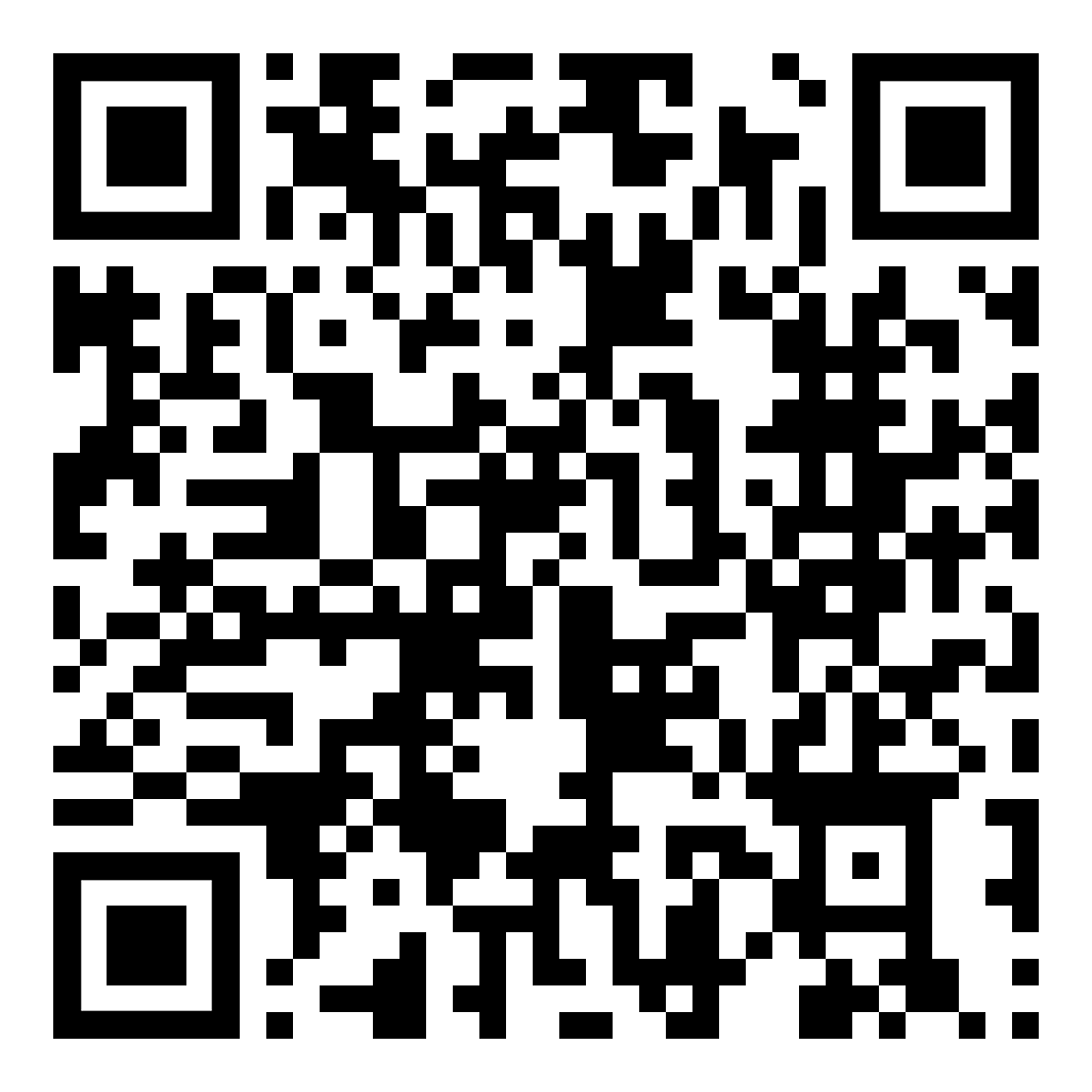 zu den Übungen  /  egzersizlere devam:https://www.kleine-deutsch-hilfe.at/Fragewoerter_Uebungen_TR.htm 